Рисунок 2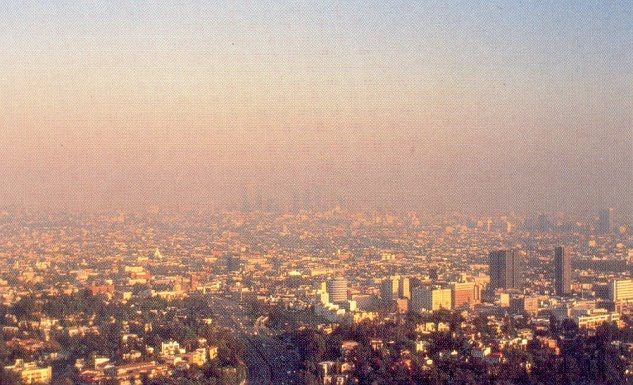 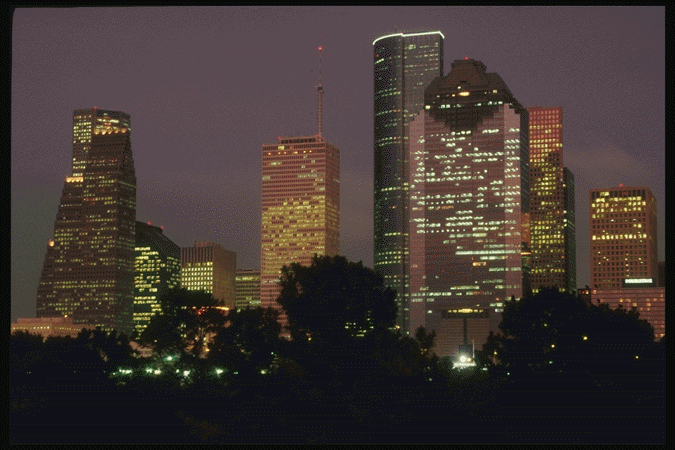 